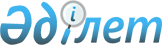 О проведении приписки граждан Республики Казахстан мужского пола к призывному участку на территории Кызылжарского района Северо-Казахстанской области
					
			Утративший силу
			
			
		
					Решение акима Кызылжарского района Северо-Казахстанской области от 15 декабря 2010 года N 24. Зарегистрировано Управлением юстиции Кызылжарского района Северо-Казахстанской области 22 декабря 2010 года N 13-8-136. Утратило силу - решением акима Кызылжарского района Северо-Казахстанской области от 18 ноября 2011 года N 40

      Сноска. Утратило силу - решением акима Кызылжарского района Северо-Казахстанской области от 18.11.2011 N 40      В соответствии со статьей 33 Закона Республики Казахстан от 23 января 2001 года № 148-II «О местном государственном управлении и самоуправлении в Республике Казахстан», статьями 17, 18 Закона Республики Казахстан «О воинской обязанности и воинской службе» от 8 июля 2005 года № 74 и постановлением Правительства Республики Казахстан от 5 мая 2006 года № 371 «Об утверждении Правил о порядке ведения воинского учета военнообязанных и призывников в Республике Казахстан», принимаю РЕШЕНИЕ:



      1. Организовать приписку граждан Республики Казахстан мужского пола, которым в год приписки исполняется 17 лет к призывному участку в январе-марте 2011 года.



      2. Контроль за выполнением настоящего решения возложить на заместителя акима района Колесникова С.С.



      3. Настоящее решение вводится в действие с момента его официального опубликования.      Аким района                                К. Пшенбаев
					© 2012. РГП на ПХВ «Институт законодательства и правовой информации Республики Казахстан» Министерства юстиции Республики Казахстан
				